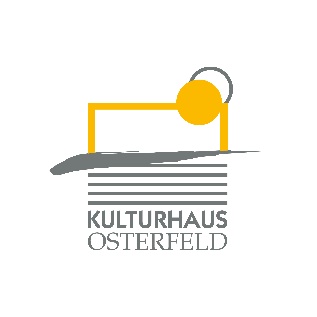 PRESSEMITTEILUNGAm Samstag, 14. März um 20.00 Uhr präsentiert Maxi Gstettenbauer sein Programm „Lieber Maxi als normal!“ im Malersaal des Kulturhauses Osterfeld.Normal kann jeder – doch Maxi kann nur einer! Der keller-gebräunte Comedy-Nerd wächst in „Lieber Maxi als normal!“ immer weiter zum scharfen Beobachter des Alltags heran. Normal war nie ein Fall für Maxi (Gstettenbauer). Keine klassische Ausbildung, kein Studium, nicht mal Abitur! Was für jeden anderen Beruf eine Katastrophe wäre, ist für die Comedy genau richtig! Seit acht Jahren tummelt sich der bekennende Sonnenvermeider auf den Bühnen dieses Landes und redet über die Dinge, die ihn am meisten beschäftigen, und teilt seine Verwunderung mit dem Publikum.


VK: € 23,20 AK: € 25,70 o.E.Weitere Informationen finden Sie unter https://www.maxigstettenbauer.de/Karten und Informationen gibt es im Kulturhaus Osterfeld (07231) 3182-15, dienstags bis samstags, 14.00 bis 18.00 Uhr, per Mail unter: karten@kulturhaus-osterfeld.de und an allen bekannten Vorverkaufsstellen oder unter www.kulturhaus-osterfeld.de.  i.A. Christine SamstagPresse und Sekretariat